КАРАР                                              № 33                  ПОСТАНОВЛЕНИЕ28 апреля 2021 года Об отмене Постановления Администрации сельского поселения Алькинский сельсовет муниципального района Салаватский район  Республики Башкортостан от 26 декабря 2016 года  № 46 "О порядке взаимодействия при осуществлении контроля администрации сельского поселения Алькинский сельсовет муниципального района Салаватский район Республики Башкортостан с субъектами контроля, указанными в пункте 4 Правил осуществления контроля, предусмотренного частью 5 статьи 99 Федерального закона "О контрактной системе в сфере закупок товаров, работ, услуг для обеспечения государственных и муниципальных нужд", утвержденных Постановлением Правительства Российской Федерации от 12 декабря 2015 года № 1367".В соответствии с частью 6 статьи 99 Федерального закона N 44-ФЗ "О контрактной системе в сфере закупок товаров, работ, услуг для обеспечения государственных и муниципальных нужд", Постановлением Правительства Российской Федерации от 6 августа 2020 года № 1193 "О порядке осуществления контроля, предусмотренного частями 5 и 5.1 статьи 99 Федерального закона "О контрактной системе в сфере закупок товаров, работ, услуг для обеспечения государственных и муниципальных нужд", и об изменении и признании утратившими силу некоторых актов Правительства Российской Федерации", руководствуясь пунктом 5 статьи 26 Устава сельского поселения Алькинский сельсовет муниципального района Салаватский район Республики Башкортостан, ПОСТАНОВЛЯЕТ:1. Отменить Постановление Администрации сельского поселения Алькинский сельсовет муниципального района Салаватский район  Республики Башкортостан от 26 декабря 2016 года  № 46 "О порядке взаимодействия при осуществлении контроля администрации сельского поселения Алькинский сельсовет муниципального района Салаватский район Республики Башкортостан с субъектами контроля, указанными в пункте 4 Правил осуществления контроля, предусмотренного частью 5 статьи 99 Федерального закона "О контрактной системе в сфере закупок товаров, работ, услуг для обеспечения государственных и муниципальных нужд", утвержденных Постановлением Правительства Российской Федерации от 12 декабря 2015 года № 1367".2.Контроль за исполнением настоящего постановления остоавляю за собой.  Глава  сельского поселения 		Садыкова А.Н					Башκортостан РеспубликаһыСалауат районымуниципаль   районыныңӘлкә ауыл Советы ауыл биләмәһе Хакимиэте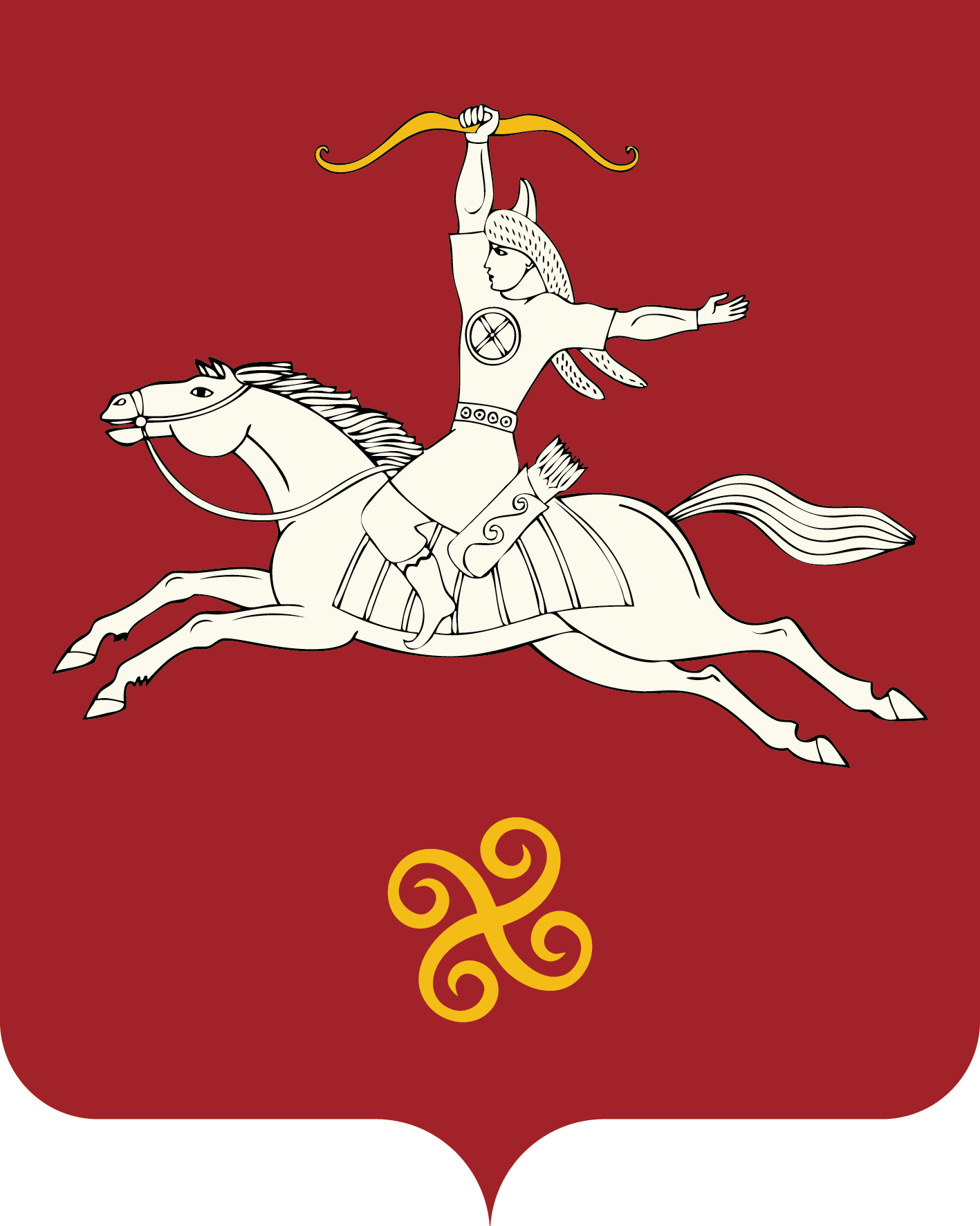 Республика БашкортостанАдминистрация сельского поселенияАлькинский   сельсоветмуниципального районаСалаватский район452481, Әлкә ауылы, Ќуласа урамы, 6тел. 2-65-71, 2-65-47452481, с.Алькино,  ул.Кольцевая, 6тел. 2-65-71, 2-65-47